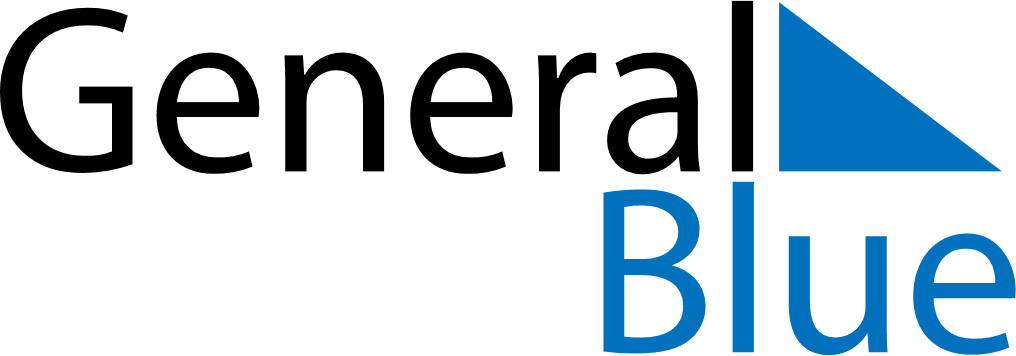 June 2022June 2022June 2022June 2022June 2022June 2022ColombiaColombiaColombiaColombiaColombiaColombiaSundayMondayTuesdayWednesdayThursdayFridaySaturday12345678910111213141516171819202122232425Corpus Christi2627282930Sacred HeartNOTES